DOMANDA DI TIROCINIO CURRICULARE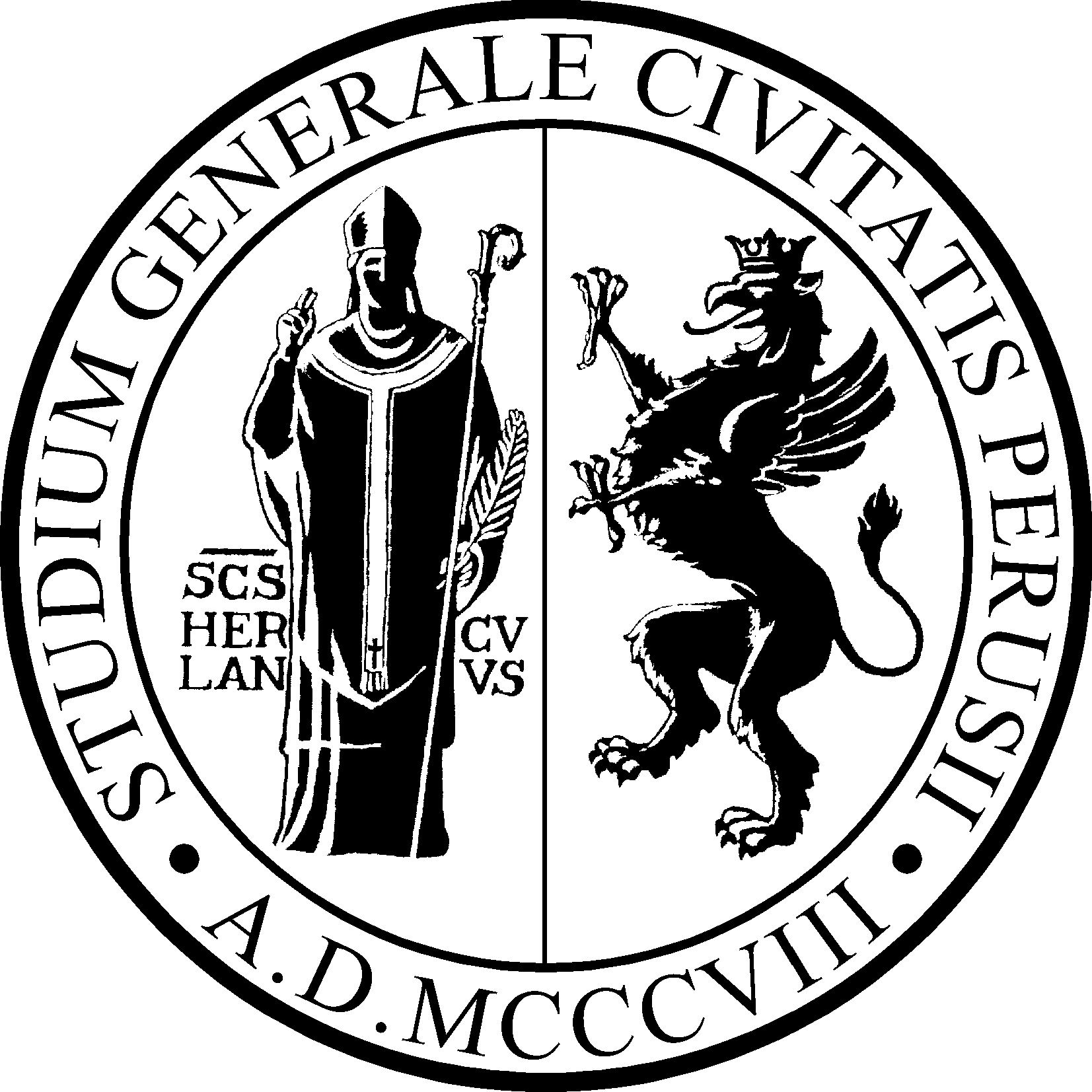 Al Direttore del Dipartimento di EconomiaProf. Libero Mario MARI___ sottoscritt_:Nome ______________________ Cognome 	Email: ____________________________________________________@studenti.unipg.itMatricola n. ____________________, iscritto al Corso di Laurea Triennale/Magistrale e laureand_ in: in possesso dei crediti formativi richiesti per l’attivazione del tirocinio: n. 90 cfu per la Laurea Triennale                            n. 36 cfu per la Laurea MagistraleC H I E D Eai sensi del decreto 25.03.1998 n. 142 del Ministero del Lavoro e della Previdenza Sociale, di poter svolgere l’attività di tirocinante, per un periodo di ____ mesi presso ______________________________________________________________ con sede in ___________________________________________________. in base alla convenzione Prot. n. _______________ esistente tra l’Università di Perugia e la suddetta Azienda/Ente ospitante.- Tutor aziendale 	
- Tutor universitario 	Perugia, ____________ 	          Firma tirocinante______________________________________Vista la L. n. 196 del 24/6/1997 ed il Decreto attuativo n. 142 del 25/3/1998 Art. n. 7 il/la sottoscritto/a dichiara di:non aver svolto altri tirociniaver svolto altri tirocini della durata di mesi ____ presso ____________________    Firma tirocinante_______________________Visto si approva	 Il Direttore del Dipartimento(Prof. Libero Mario MARI)